МодельЦвет/МатериалАртикул Розница, руб. Розница, руб.DELTA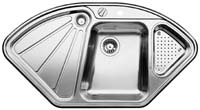 КомплектацияКомплектацияКомплектацияКомплектацияПерфорированный коландер из нержавеющей стали для дополнительной чаши,отводная арматура с клапаном-автоматом 31/2" для основной чаши,корзинчатые вентили 31/2" и  11/2" для дополнительных чаш.Перфорированный коландер из нержавеющей стали для дополнительной чаши,отводная арматура с клапаном-автоматом 31/2" для основной чаши,корзинчатые вентили 31/2" и  11/2" для дополнительных чаш.Перфорированный коландер из нержавеющей стали для дополнительной чаши,отводная арматура с клапаном-автоматом 31/2" для основной чаши,корзинчатые вентили 31/2" и  11/2" для дополнительных чаш.Перфорированный коландер из нержавеющей стали для дополнительной чаши,отводная арматура с клапаном-автоматом 31/2" для основной чаши,корзинчатые вентили 31/2" и  11/2" для дополнительных чаш.Перфорированный коландер из нержавеющей стали для дополнительной чаши,отводная арматура с клапаном-автоматом 31/2" для основной чаши,корзинчатые вентили 31/2" и  11/2" для дополнительных чаш.Перфорированный коландер из нержавеющей стали для дополнительной чаши,отводная арматура с клапаном-автоматом 31/2" для основной чаши,корзинчатые вентили 31/2" и  11/2" для дополнительных чаш.Перфорированный коландер из нержавеющей стали для дополнительной чаши,отводная арматура с клапаном-автоматом 31/2" для основной чаши,корзинчатые вентили 31/2" и  11/2" для дополнительных чаш.Перфорированный коландер из нержавеющей стали для дополнительной чаши,отводная арматура с клапаном-автоматом 31/2" для основной чаши,корзинчатые вентили 31/2" и  11/2" для дополнительных чаш.Перфорированный коландер из нержавеющей стали для дополнительной чаши,отводная арматура с клапаном-автоматом 31/2" для основной чаши,корзинчатые вентили 31/2" и  11/2" для дополнительных чаш.Перфорированный коландер из нержавеющей стали для дополнительной чаши,отводная арматура с клапаном-автоматом 31/2" для основной чаши,корзинчатые вентили 31/2" и  11/2" для дополнительных чаш.Перфорированный коландер из нержавеющей стали для дополнительной чаши,отводная арматура с клапаном-автоматом 31/2" для основной чаши,корзинчатые вентили 31/2" и  11/2" для дополнительных чаш.Перфорированный коландер из нержавеющей стали для дополнительной чаши,отводная арматура с клапаном-автоматом 31/2" для основной чаши,корзинчатые вентили 31/2" и  11/2" для дополнительных чаш.Дополнительные аксессуарыДополнительные аксессуарыДополнительные аксессуарыДополнительные аксессуарыМногофункциональная разделочная доскаМногофункциональная разделочная доскаМногофункциональная разделочная доска1057х575 ммПоддонПоддонПоддонDELTAСталь с зеркальной полировкой509265   28500,00р.    28500,00р. MEDIAN 9 Е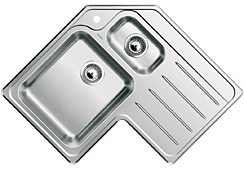 КомплектацияКомплектацияКомплектацияКомплектацияОтводная арматура с двумя корзинчатыми вентилями 31/2".Отводная арматура с двумя корзинчатыми вентилями 31/2".Отводная арматура с двумя корзинчатыми вентилями 31/2".Отводная арматура с двумя корзинчатыми вентилями 31/2".Отводная арматура с двумя корзинчатыми вентилями 31/2".Отводная арматура с двумя корзинчатыми вентилями 31/2".Отводная арматура с двумя корзинчатыми вентилями 31/2".Отводная арматура с двумя корзинчатыми вентилями 31/2".Отводная арматура с двумя корзинчатыми вентилями 31/2".Отводная арматура с двумя корзинчатыми вентилями 31/2".Отводная арматура с двумя корзинчатыми вентилями 31/2".Отводная арматура с двумя корзинчатыми вентилями 31/2".Дополнительные аксессуарыДополнительные аксессуарыДополнительные аксессуарыДополнительные аксессуары830х830 ммКорзина для посуды с держателямиКорзина для посуды с держателямиКорзина для посуды с держателямиMEDIAN 9 ЕСталь полированная514027   21 200,00р.    21 200,00р. LANTOS 9 E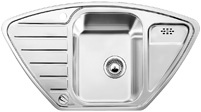 КомплектацияКомплектацияКомплектацияКомплектацияОтводная арматура с клапаном-автоматом 31/2" для основной чаши.Отводная арматура с клапаном-автоматом 31/2" для основной чаши.Отводная арматура с клапаном-автоматом 31/2" для основной чаши.Отводная арматура с клапаном-автоматом 31/2" для основной чаши.Отводная арматура с клапаном-автоматом 31/2" для основной чаши.Отводная арматура с клапаном-автоматом 31/2" для основной чаши.Отводная арматура с клапаном-автоматом 31/2" для основной чаши.Отводная арматура с клапаном-автоматом 31/2" для основной чаши.Отводная арматура с клапаном-автоматом 31/2" для основной чаши.Отводная арматура с клапаном-автоматом 31/2" для основной чаши.Отводная арматура с клапаном-автоматом 31/2" для основной чаши.Отводная арматура с клапаном-автоматом 31/2" для основной чаши.Дополнительные аксессуарыДополнительные аксессуарыДополнительные аксессуарыДополнительные аксессуарыРазделочная доска белый пластикРазделочная доска белый пластикРазделочная доска белый пластик930х510 ммКорзина для посуды Корзина для посуды Корзина для посуды LANTOS 9 EСталь полированная 516276   10 350,00р.    10 350,00р. LANTOS 9 E-IFСталь полированная 516277   11 950,00р.    11 950,00р. TIPO 9 E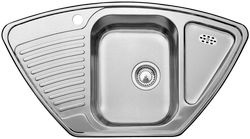 КомплектацияКомплектацияКомплектацияКомплектацияОтводная арматура с корзинчатым вентилем 31/2"Отводная арматура с корзинчатым вентилем 31/2"Отводная арматура с корзинчатым вентилем 31/2"Отводная арматура с корзинчатым вентилем 31/2"Отводная арматура с корзинчатым вентилем 31/2"Отводная арматура с корзинчатым вентилем 31/2"Отводная арматура с корзинчатым вентилем 31/2"Отводная арматура с корзинчатым вентилем 31/2"Дополнительные аксессуарыДополнительные аксессуарыДополнительные аксессуарыДополнительные аксессуары930х510 ммКорзина для посудыКорзина для посудыКорзина для посудыTIPO 9 EСталь матовая511582     4 700,00р.      4 700,00р. TIPO 9 EСталь "декор"513552     5 900,00р.      5 900,00р. 